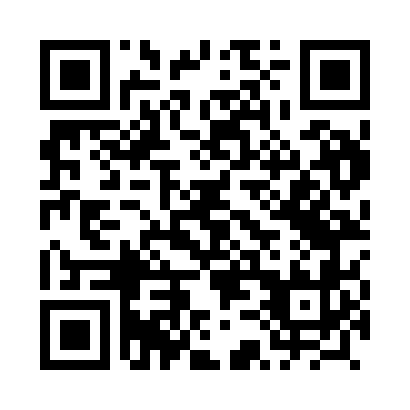 Prayer times for Warnino, PolandMon 1 Apr 2024 - Tue 30 Apr 2024High Latitude Method: Angle Based RulePrayer Calculation Method: Muslim World LeagueAsar Calculation Method: HanafiPrayer times provided by https://www.salahtimes.comDateDayFajrSunriseDhuhrAsrMaghribIsha1Mon4:206:281:005:267:339:332Tue4:176:261:005:277:359:363Wed4:146:2312:595:297:379:384Thu4:106:2112:595:307:399:415Fri4:076:1812:595:317:409:436Sat4:046:1612:595:337:429:467Sun4:006:1312:585:347:449:498Mon3:576:1112:585:357:469:519Tue3:546:0812:585:377:489:5410Wed3:506:0612:575:387:509:5711Thu3:476:0412:575:397:5210:0012Fri3:436:0112:575:407:5410:0313Sat3:395:5912:575:427:5510:0614Sun3:365:5712:565:437:5710:0915Mon3:325:5412:565:447:5910:1216Tue3:295:5212:565:468:0110:1517Wed3:255:4912:565:478:0310:1818Thu3:215:4712:555:488:0510:2119Fri3:175:4512:555:498:0710:2420Sat3:135:4312:555:518:0910:2821Sun3:095:4012:555:528:1010:3122Mon3:055:3812:555:538:1210:3423Tue3:015:3612:545:548:1410:3824Wed2:575:3412:545:558:1610:4125Thu2:535:3112:545:578:1810:4526Fri2:485:2912:545:588:2010:4927Sat2:445:2712:545:598:2210:5228Sun2:425:2512:546:008:2310:5629Mon2:415:2312:546:018:2510:5830Tue2:415:2112:536:028:2710:58